 HEATING	Baseboard heaters do not touch any furniture, curtains, or other items stored on the floor.Chimneys and heating systems inspected, cleaned and repaired prior to heating season.All portable heaters are placed at least three feet from bedding, furniture, and other flammable materials. They are plugged directly into the outlet rather than an extension cord or power strip.Portable heaters are turned off when you leave the house or before going to bed.ELECTRICALMinimum use of extension cord and plug adapters as possible.Extension cords used are not tacked to walls, run under rugs, or through doorways.Small appliances, like the toaster, are unplugged when not in use.HOUSEKEEPINGMatches and lighters are kept in a secure place and out of the reach of children.Ashes from fireplaces and barbecues are only disposed of in metal containers.Candles are only lit when someone is able to keep an eye on them and when placed in sturdy holders away from flammable materials.KITCHENOversized lid readily available to smother a grease fire.Cooking is attended to at all times.The oven is never used to heat the home.SMOKINGDo not smoke in bed or while lying down.ESCAPE PLANHave a plan of escape showing two ways out of every room in your home, especially bedrooms.Windows used for escaping can be opened easily.House numbers are clearly visible from the street.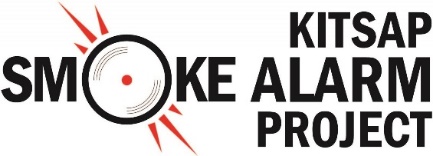 HOME FIRE SAFETYHome Fire Safety Checklist                                                                                              Home Fire Safety Checklist                                                                                              SMOKE ALARMS SAVE LIVESCount your smoke alarmsIt is recommended you install at least one smoke alarm inside and outside every sleeping area in your home. You should have at least one smoke alarm on each level of your home, including the basement.Check your smoke alarmsPress the Test button on smoke alarms each month to make certain they are working properly.Clean your smoke alarmsVacuum your smoke alarms monthly to keep free from dust and cobwebs. Smoke alarms should be replaced every 10 years.Know the soundMake sure everyone in your home can hear and recognize the sound of the smoke alarms in your home. Ensure they know how to react and practice regularly.HOME FIRE ESCAPE PLANHave a planMake a plan for every room and every member of your home. Mark two ways out of each room, ensuring windows are operational.Security BarsEnsure security bars on windows have quick-release devices. Bars need to be opened easily and quickly from inside by everyone in the household. Make sure to practice opening them.Have a Meeting PlacePick a meeting place outside, well away from the home. Ensure everyone has arrived at the meeting place by conducting a head count.911Call 911 as soon as you are outside safely.Stay OutOnce you are outside, STAY OUTSIDE.Tips for a safe escapeIf you see smoke, try another way out. If you cannot avoid smoke, crawl under it on your hands and knees.Do not stop!Possessions can be replaced, your life cannot.Remember fire spreads very fast. Get out immediately and stay out. Call 911 as quickly as possible.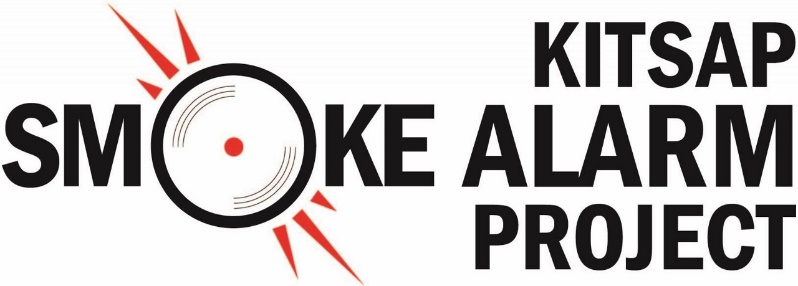 FIRE DRILL CHECKLISTDiscuss the plan with everyone in the home.Start the drill with everyone in their room, pretending to be asleep.Use the Test button on the alarm to alert the start of the drill. It is extremely important for children to be able to identify this sound.Practice using your main escape routes first. Without running, quickly and calmly go to your meeting place.The meeting place should be located safely away from the building and out of the way of arriving fire department vehicles.Everyone should arrive at the meeting place in under two minutes.HOME FIRE ESCAPE PLANHave a planMake a plan for every room and every member of your home. Mark two ways out of each room, ensuring windows are operational.Security BarsEnsure security bars on windows have quick-release devices. Bars need to be opened easily and quickly from inside by everyone in the household. Make sure to practice opening them.Have a Meeting PlacePick a meeting place outside, well away from the home. Ensure everyone has arrived at the meeting place by conducting a head count.911Call 911 as soon as you are outside safely.Stay OutOnce you are outside, STAY OUTSIDE.Tips for a safe escapeIf you see smoke, try another way out. If you cannot avoid smoke, crawl under it on your hands and knees.Do not stop!Possessions can be replaced, your life cannot.Remember fire spreads very fast. Get out immediately and stay out. Call 911 as quickly as possible.FIRE DRILL CHECKLISTDiscuss the plan with everyone in the home.Start the drill with everyone in their room, pretending to be asleep.Use the Test button on the alarm to alert the start of the drill. It is extremely important for children to be able to identify this sound.Practice using your main escape routes first. Without running, quickly and calmly go to your meeting place.The meeting place should be located safely away from the building and out of the way of arriving fire department vehicles.Everyone should arrive at the meeting place in under two minutes.